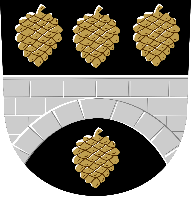 Sulkavan Kunta		HAKEMUSKunnan avustus seuralle/yhdistykselleVuosiLautakunta	1) Jäsenmäärän erittely merkitään kohtaan lisätietoja²) Avustus myönnetään ehdolla, että avustuksen käytön valvomiseksi kunnan tilintarkastajalle varataan mahdollisuus avustusta saavan yhteisön hallinnon ja tilien tarkastamiseen	HakijaSeura/yhdistys/ryhmäSeura/yhdistys/ryhmäSeura/yhdistys/ryhmäSeura/yhdistys/ryhmäSeura/yhdistys/ryhmäSeura/yhdistys/ryhmäSeura/yhdistys/ryhmäHakijaOsoiteOsoiteOsoiteOsoiteOsoiteOsoiteOsoiteHakijaPankki ja tilinroPankki ja tilinroPankki ja tilinroPankki ja tilinroPankki ja tilinroPankki ja tilinroPankki ja tilinroHakijaKotipaikkaRekisteröintivuosiJäsenmäärä 1)Jäsenmäärä 1)Jäsenmäärä 1)Yhdistys tai seura johon kuuluuYhdistys tai seura johon kuuluutoimihenki-lötPuheenjohtajaPuheenjohtajaPuheenjohtajaPuh.nroPuh.nroPuh.nroPuh.nrotoimihenki-lötOsoiteOsoiteOsoiteOsoiteOsoiteOsoiteOsoitetoimihenki-lötSihteeriSihteeriSihteeriPuh.nroPuh.nroPuh.nroPuh.nrotoimihenki-lötOsoiteOsoiteOsoiteOsoiteOsoiteOsoiteOsoitetoimihenki-lötRahastonhoitajaRahastonhoitajaRahastonhoitajaPuh.nroPuh.nroPuh.nroPuh.nrotoimihenki-lötOsoiteOsoiteOsoiteOsoiteOsoiteOsoiteOsoiteToimintaToiminnan tarkoitus ja toiminnan muodotToiminnan tarkoitus ja toiminnan muodotToiminnan tarkoitus ja toiminnan muodotToiminnan tarkoitus ja toiminnan muodotToiminnan tarkoitus ja toiminnan muodotToiminnan tarkoitus ja toiminnan muodotToiminnan tarkoitus ja toiminnan muodotToimintaToimintapaikat (lukumäärä ja alueellinen jakautuma)Toimintapaikat (lukumäärä ja alueellinen jakautuma)Toimintapaikat (lukumäärä ja alueellinen jakautuma)Toimintapaikat (lukumäärä ja alueellinen jakautuma)Toimintapaikat (lukumäärä ja alueellinen jakautuma)Toimintapaikat (lukumäärä ja alueellinen jakautuma)Toimintapaikat (lukumäärä ja alueellinen jakautuma)HaettavaavustusYleis- tai perusavustusKohdeavustus (koulutus/palkkaus/toiminta-avustus tms.)Eritellään kohteittainYleis- tai perusavustusKohdeavustus (koulutus/palkkaus/toiminta-avustus tms.)Eritellään kohteittainYleis- tai perusavustusKohdeavustus (koulutus/palkkaus/toiminta-avustus tms.)Eritellään kohteittainMuualta saatu avustus, €Haetaan, €Haetaan, €Myönnetään, € ²)EdellisenävuonnasaadutavustuksetAvustuslaji€€EdellisenävuonnasaadutavustuksetYleis-/perusavustustaEdellisenävuonnasaadutavustuksetKohde-/erityisavustustaKoulutusavustus EdellisenävuonnasaadutavustuksetToimitila-avustusEdellisenävuonnasaadutavustuksetPalkkausavustusEdellisenävuonnasaadutavustuksetLeiritoiminta-avustusEdellisenävuonnasaadutavustuksetMatka-avustusEdellisenävuonnasaadutavustuksetEdellisenävuonnasaadutavustuksetEdellisenävuonnasaadutavustuksetYhteensä kohdeavustusta€Avustuksia yhteensä€€ Käyttötilitys (KL:n lomake 6135) avustuksen käytöstä on toimitettu lautakunnalle On tämän hakemuksen liitteenä Käyttötilitys (KL:n lomake 6135) avustuksen käytöstä on toimitettu lautakunnalle On tämän hakemuksen liitteenä Käyttötilitys (KL:n lomake 6135) avustuksen käytöstä on toimitettu lautakunnalle On tämän hakemuksen liitteenäLisätietoja(Esim. nuorisoyhdistyksen jäsenmäärä: alle 29-vuotiaat ja muut)(Esim. nuorisoyhdistyksen jäsenmäärä: alle 29-vuotiaat ja muut)(Esim. nuorisoyhdistyksen jäsenmäärä: alle 29-vuotiaat ja muut)Liitteet Toimintakertomus, tilipäätös ja tilintarkistuskertomus edelliseltä vuodelta Toimintasuunnitelma ja talousarvio sille kaudelle, jolle avustusta haetaan Yhdistyksen säännöt (uuden hakijan ollessa kysymyksessä; myöhemmin tulee ilmoittaa muutoksista) Toimintakertomus, tilipäätös ja tilintarkistuskertomus edelliseltä vuodelta Toimintasuunnitelma ja talousarvio sille kaudelle, jolle avustusta haetaan Yhdistyksen säännöt (uuden hakijan ollessa kysymyksessä; myöhemmin tulee ilmoittaa muutoksista) Toimintakertomus, tilipäätös ja tilintarkistuskertomus edelliseltä vuodelta Toimintasuunnitelma ja talousarvio sille kaudelle, jolle avustusta haetaan Yhdistyksen säännöt (uuden hakijan ollessa kysymyksessä; myöhemmin tulee ilmoittaa muutoksista)AllekirjoitusPaikka ja pvm                                                                        Allekirjoitus                                                                                                Asema hakijaseurassa/yhdistyksessäPaikka ja pvm                                                                        Allekirjoitus                                                                                                Asema hakijaseurassa/yhdistyksessäPaikka ja pvm                                                                        Allekirjoitus                                                                                                Asema hakijaseurassa/yhdistyksessä